Curriculum Vitae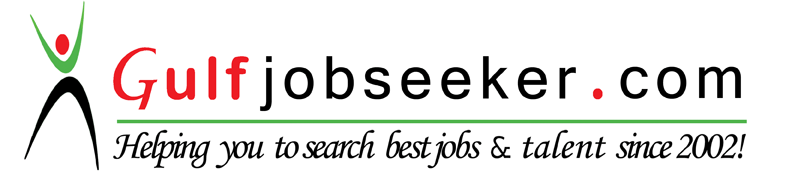 Whats app  Mobile:+971504753686 Gulfjobseeker.com CV No:1568916E-mail: gulfjobseeker@gmail.comObjective: Willing to accept challenging career in Site Supervisor &Auto CAD Operator and seeking for a position where I can utilize my technical skills and professional experience, to provide best of mine for the success and growth of the organization and gain satisfaction thereof.Professional Summary: Over 5 years of experience in job site execution works and reviewing civil shop drawing, auditing for various types of Civil, Interior and Electrical projects. Comprehensive knowledge in Autodesk (AutoCAD) and basic knowledge of Good analytical, interpersonal skills and excellent work ethics. Professional Experience: 1. Trio Tech Developers Pvt Ltd. (Oct 2013 to Till Date) Mumbai (India).Trio Tech has a nationwide spread and in support of its core solutions, it provides Executions & Maintenance services with reference to Draughts and drawing.Job Profile: I have been rehired by Trio Tech Developers and working as a Site Supervisor & Auto Cad Operator for Raheja Developers Project (Mumbai) in different locations. Nature of Works: To apply designs and plans to mark out the site and can be involved in projects, perform a technical, organizational and supervisory role on construction projects, setting out and determining the location for above and underground infrastructural installations involved in construction operations. Job Responsibilities:  Site Survey & Site Planning Greed ceiling work. Stone Fixing Work.   Gypsum Partition Work.Safe working condition and safe acts all manpower material etc.Plumbing Work.  Responsible of resource allocation.Manages sub-contractors by locating, evaluating, and selecting sub-contractors; monitoring and controlling performance. Progress to be achieved as par programmed.Pop Work.Wooden work.Painting work.Manage labor and worker.Manages sub-contractors by locating evaluating and selecting sub-contractors; monitoring and controlling performance. Meets operational standards by contributing construction information to strategic plans and reviews. Co-ordination with design engineer Interaction between design and site co-ordination.  Manage and control contract resources in order to facilitate the engineering maintenance plans. E.g. Scaffolding hires equipment cranes etc.2. Focus Energy Ltd. (January, 2010 to Sep 2013) India New Delhi.Focus Energy Limited is an independent oil and gas exploration company active in the Indus Basin. Focus Energy is part of a privately owned diversified business group having interest in various industries and business interests focus energy is engaged in the exploration, development and production of oil and natural gas in India. Focus Energy has one of the largest acreage positions in the Rajasthan basin, which is our region of focus. Focus Energy holds PSC to explore and develop on land and offshore oil and gas properties in India known as "RJ-ON/6", “RJ-ONN-2003/2” “GK-ON/4” and "CB-OSN-2004/1"– encompassing a total area of 21,000 Square km. Over the years, Focus Energy has progressed by leaps and miles and has gained vast expertise in the field of oil and gas exploration. Only about 3 years in exploration, Focus Energy announced India’s largest on land gas discovery on May 26, 2006.Our highly motivated workforce, expertise, strong financial position, and innovative technology and business acumen have provided a strong foundation for our profitable pursuit of oil and natural gas. We are committed to staying at the leading edge of technology and to integrating business into our technical process. We are continuing with our strategic plan which positions us to remain a significant participant in the oil and gas industry for year.Job Profile: Auto Cad Draughtsman Operator & Site Supervisor on Farm House project which comes under commercial projects.Nature of Work: To draw the complete construction pages on any job site with a series of standard solutions for construction projects with lavish design concepts. Job Responsibility:  Preparation of Civil shop drawing.  Site Specific Drawings & Documentation  Draw the electrical plan for the job site executions.  Draw the Foundation Page with the footers and stem wall.  Draw the Dimension Page for dimension references for engineers on job site. Draw the Floor plan and Roof plan with Elevations.  To study contract drawing and draw accordingly.  Preparation of co-ordination drawing of all the services. Preparation of schematic drawings.  Report direct to the clients for rectification on requirements if any. To study contract drawing and draw accordinglyPreparation of co-ordination drawing of all the services.. Distribution of approved shop drawings to the site for construction.Preparation of Structural Shop drawings by incorporating with co-ordination drawings of other departments.Co-ordination with site engineer design engineer Interaction between design and site co-ordination.Making Architectural Drawings of Commercial & Residential, Water resisting structures, Pump Houses etc.Supervision of Construction Works and Detailing the Drawings to the Site Workers.Assist in office work. Structural Drawing and Details. Supervision of site in case of problem.Educational Qualification: Intermediate (10+2) with 1st division in 2009 from Bihar Intermediate Education Council (B.I.E.C), Bihar, India.  Matriculation (10th) with 2nd division, in 2001 from Bihar School Examination Board (B.S.E.B), Bihar, India.Professional Qualification: Certificate (Two Year) Course:Completed my ITI in Civil Draughtsman with 1st class, in 2006 from, Ranchi, Jharkhand India.One year course of Auto cad with grade A in 2007 from computer Foundation Pvt. Ltd. Jamshedpur, Jharkhand.Computer Skills:  Operating Systems: Windows 98/2000/NT/XP/Vista/Windows 07/MS-DOS & Macintosh. Packages: MS-Offices- Word/Excel/PowerPoint, Autodesk2004/06/07, Autodesk2010/12/13 and R-14 CAD Packer.Personal Profile: Date of Birth-------------------------	28-November-1986Marital Status------------------------	Single/Male Language Known--------------------- 	English, Urdu & Hindi. 